Karta zgłoszenia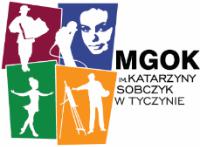 na X Festiwal Piosenek Katarzyny Sobczyk„O Złotą Różę Małego Księcia”Tyczyn, 23-24 październik 2021r.1.Imię i nazwisko uczestnika / nazwa zespołu / wiek /ilość osób(w przypadku prezentacji zespołowej opiekun dołącza do zgłoszenia listę uczestników):……………………………………………………………………………….………………………………………………………………………………Adres:…………………………………….…………………………………………………………………………………………………………………………nr telefonu, fax….………………………………………......................................e-mail:……………………………………………………………………………2.Nazwa placówki zgłaszającej / lub dane opiekuna w przypadku uczestników niezrzeszonych:……………………………………………………………………………………………………………………………………………………………………Adres:……………………………………………………………………………nr telefonu, fax….………………………………………...................................e-mail: ……………………………………………………………………………3.Tytuły piosenek1)……………………………………………………………………………………………………………………………………………………………………2)……………………………………………………………………………………………………………………………………………………………………4.Dotychczasowe osiągnięcia solisty/zespołu…………………………………………………………………………………………………………………………………………………………………………………………………………………………………………………………………………………………………………………………………………5.Czas potrzebny na scenie do przygotowania występu…………………………………….……………………………………………Wymagania techniczne (np. liczba mikrofonów/ lub dołączyć rider techniczny do karty zgłoszeniowej)…………………………………….………………………………………………………………………………………………………………………………Dane do faktury:……………………………………………………………………………………………………………………………………………………………………8.[   ] TAK /  [   ] NIE  Wyrażam zgodę na przetwarzanie przez MGOK Tyczyn moich danych osobowych w celu przesłania zaproszenia na kolejne edycje imprezy. Imię i nazwisko: …………………………………………… adres e-mail: …………………………OCHRONA DANYCH OSOBOWYCH I WIZERUNKU UCZESTNIKA:Festiwal Piosenek Katarzyny Sobczyk służy promocji i krzewieniu kultury regionu, w związku z czym 
w jego trakcie będzie utrwalany przebieg wydarzenia w formie zapisu fotograficznego, filmowego oraz dźwiękowego w celach dokumentacyjnych, edukacyjnych i promocyjno-marketingowych Ośrodka.Informujemy, że zgodnie z ustawą o prawie autorskim i prawach pokrewnych z dnia 4 lutego 1994 r. utrwalenie i rozpowszechnienie wizerunku stanowiącego jedynie szczegół (tło) całości przebiegu festiwalu nie wymaga Państwa zgody.Przez wykorzystanie stanowiące jedynie szczegół całości rozumie się w szczególności te ujęcia, na których występujecie Państwo w grupie osób, jak również ujęcia, na których występujecie Państwo samodzielnie, jednak sposób rejestracji (tj. np. kąt kamery, czas trwania ujęcia) nie pozwala w rozsądnym zakresie przyjąć, 
że Państwa wizerunek stanowi główny lub podstawowy element tego ujęcia (np. krótka migawka).Państwa utrwalony wizerunek może zostać rozpowszechniony bez ograniczeń terytorialnych i czasowych poprzez umieszczanie fotografii, filmów i nagrań dźwiękowych:w serwisach internetowych prowadzonych przez M-GOK w Tyczynie,w innych elektronicznych środkach przekazu zarządzanych, lub wykorzystywanych w dowolnym zakresie przez M-GOK,w publikacjach M-GOK, a także w publikacjach i serwisach osób trzecich, z zastrzeżeniem, 
że przedmiotowe fotografie i filmy w publikacjach osób trzecich mogą jedynie ilustrować informacje 
o działalności prowadzonej przez M-GOK, a ich wykorzystywanie w innym kontekście nie jest dozwolone.Jednocześnie M-GOK zapewnia, że wizerunek uczestników imprez nie będzie wykorzystywany w celach zarobkowych, a uczestnicy przyjmują do wiadomości, że z tytułu jego użycia nie przysługują im jakiekolwiek roszczenia prawne, w szczególności prawo do wynagrodzenia.KLAUZULA INFORMACYJNA O PRZETWARZANIU DANYCH OSOBOWYCHZgodnie z art. 13 ust. 1 i ust. 2 oraz art. 14 ust. 1 i ust. 2 rozporządzenia Parlamentu Europejskiego i Rady (UE) 2016/679 dnia 27 kwietnia 2016 r. w sprawie ochrony osób fizycznych w związku z przetwarzaniem danych osobowych i swobodnym przepływem takich danych oraz uchylenia dyrektywy 95/46/WE (dalej: „RODO”) informujemy, że:Administratorem Państwa danych osobowych, jest Miejsko-Gminny Ośrodek Kultury im. Katarzyny Sobczyk w Tyczynie, ul. Mickiewicza 1, 36-020 Tyczyn.Kontakt z Inspektorem Ochrony Danych możliwy jest poprzez adres e-mail: mgoktyczyn.iod@op.pl, 
lub pisemnie na adres administratora danych.Państwa dane osobowe przetwarzane będą w celu wzięcia udziału w X Festiwalu Katarzyny Sobczyk, 
oraz w związku z jego organizacją przez MGOK Tyczyn.Podstawą prawną przetwarzania podanych danych osobowych jest art. 6 ust. 1 lit. b i f RODO.Odbiorcami podanych danych osobowych będą wyłącznie podmioty uprawnione do uzyskania danych osobowych na podstawie przepisów prawa, w tym Główny Inspektorat sanitarny i służby porządkowe. Dane osobowe będą przetwarzane do czasu wykonania/rozwiązania umowy, a po tym czasie przez okres wymagany przez przepisy powszechnie obowiązującego prawa, w szczególności z ustawy z dnia 14 lipca 1983r. o narodowym zasobie archiwalnym i archiwach.Dane przetwarzane w związku z epidemią wirusa Sars-Cov2 będą przetwarzane przez dwa tygodnie 
od momentu zakończenia imprezy.Przysługuje Pani/Panu prawo do: dostępu do danych osobowych i ich sprostowania, żądania usunięcia i ograniczenia przetwarzania.Zgodę na przetwarzanie danych można wycofać w każdym czasie po jej wyrażeniu poprzez złożenie oświadczenia o wycofaniu zgody na adres wskazany w pkt.1.Mają Państwo prawo wniesienia skargi na przetwarzanie danych osobowych do organu nadzorczego właściwego w sprawach ochrony danych osobowych, którym jest Prezes Urzędu Ochrony Danych Osobowych.W celu skorzystania z uprawnień wskazanych w pkt. 8 mogą państwo wysłać odpowiednie żądanie na adresAdministratora wskazany w pkt.1.……………………………………….Podpis wykonawcy, opiekuna lubpodpis i pieczęć instytucji delegującej